编号：57011                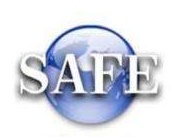 “资本项目外汇资金汇出境外的购付汇核准”行政审批服务指南发布日期：实施日期：        发布机构：国家外汇管理局甘肃省分局    一、项目信息项目名称：资本项目外汇资金汇出境外的购付汇核准；项目编号：57011；审批类别：行政许可；审查类型：前审后批。二、适用范围本指南适用于“资本项目外汇资金汇出境外的购付汇核准”的申请和办理。三、设定依据《国务院对确需保留的行政审批项目设定行政许可的决定》（国务院令第412号）附件第468项“资本项目外汇资金汇出境外的购付汇核准”。四、上市公司回购B股股份购汇额度审批（一）办理依据1.《中华人民共和国外汇管理条例》（国务院令第532号）。2.《个人外汇管理办法》（中国人民银行令2006年第3号）。3.《国家外汇管理局关于印发〈个人外汇管理办法实施细则〉的通知》（汇发〔2007〕1号）。（二）受理机构国家外汇管理局甘肃省分局辖内各级外汇局。（三）决定机构国家外汇管理局甘肃省分局辖内各级外汇局。（四）审批数量无数量限制。（五）办事条件上市公司回购事项是否已获得董事会和股东大会批准。如符合上述条件，不存在不予许可的情况。（六）申请材料（七）申请接受申请人可通过国家外汇管理局甘肃省分局辖内各级外汇局业务窗口提交材料。（八）基本办理流程1.申请人提交申请；2.决定是否予以受理；3.不予受理的，出具不予受理通知书； 4.材料不全或不符合法定形式的，一次性告知补正材料，并出具《行政审批补正材料通知书》；根据申请材料及补正情况，予以受理的，出具受理通知书，按程序进行审核；5.不予许可的，出具不予许可通知书；许可的，向申请人出具相关业务办理凭证（包括业务登记凭证、核准文件、备案确认等）。（九）办理方式一般程序：申请、告知补正、受理、审核、许可或不予许可、出具相关业务办理凭证。（十）审批时限申请人提交材料齐备之日起20个工作日内。（十一）审批收费依据及标准不收费。（十二）审批结果出具相关核准文件。（十三）结果送达通过现场告知或电话通知申请人，并通过现场领取或通过邮寄方式将结果送达。（十四）申请人权利和义务申请人有权依法提出行政审批申请，依法进行投诉、举报、复议、诉讼等。申请人有义务保证申请材料完整、真实、准确，获批后合法合规办理相关业务，重要信息发生变更按规定及时报备，全面、及时、准确报送相关数据信息等。（十五）咨询途径、监督和投诉、办公地址和时间、公开查询方式等由所在地分局（外汇管理部）另行公布向国家外汇管理局甘肃省分局进行咨询、办理进程查询、监督和投诉等可通过国家外汇管理局甘肃省分局官方网站的相应栏目进行。网址可通过www.safe.gov.cn/gansu/ywzn/index.html进行链接，也可通过国家外汇管理局甘肃省分局官方互联网站上公布的电话进行。国家外汇管理局甘肃省分局办公详情表附录一          基本流程图附录二 常见问题问：申请上市公司回购B股股份购汇额度审批，需要提交什么材料？答：应当提交如下材料：1.书面申请（说明回购的原因、方案，是否已向国家证券监督管理报备等情况）；2.经公告的有关回购事项的股东大会决议和回购报告书；3.相关主管部门的批复文件（如有）。序号提交材料名称原件/复印件份数纸质/电子要求备注1书面申请加盖公章的原件1纸质2经公告的有关回购事项的股东大会决议和回购报告书原件及加盖公章的复印件1纸质验原件，留存加盖公章的复印件3主管部门的批复文件（如有）原件及加盖公章的复印件1纸质验原件，留存加盖公章的复印件承办部门国家外汇管理局甘肃省分局外汇管理处办理地点 中国人民银行兰州中心支行甘肃金融培训中心（兰州市城关区东岗西路700号）办公时间正常工作日8:30-18:00（周一至周五，节假日除外）联系电话0931-8800741监督电话0931-8800737